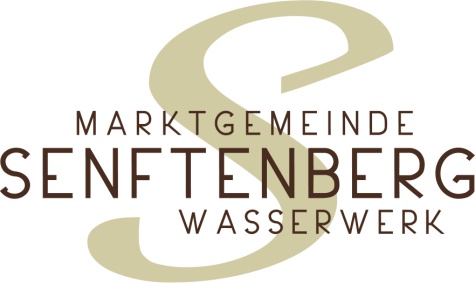 WASSERWERTE VON IMBACHBei der Angabe der Untersuchungsergebnisse handelt es sich um ein Mischwasser der vier Brunnen im Brunnenfeld Imbach, Probenahme am 27.09.2022.Der vollständige Untersuchungsbefund liegt im Wasserwerk Senftenberg, der Sanitätsbehörde des Landes Niederösterreich (Abteilung Umwelthygiene) und dem Amtsarzt (Stadtphysikus) der Bezirkshauptmannschaft auf. 
Beurteilung der Gesamthärte: ° dH = deutsche Härtegrade (Bewertungsgrundlagen gemäß Codex kapitel B1 - "Trinkwasser" des Österreichischen Lebensmittelbuches)  0 ° - 4 °	dH		sehr weich  5 ° - 10 ° 	dH 		weich11 ° - 15 °	dH		mäßig hart16 ° - 20 °	dH		mittelhart21 ° - 30 ° 	dH		hartüber 30 ° 	dH		sehr hartMit freundlichen GrüßenWinkler Alfred, WassermeisterParameterChem FormelEinheitMesswertZul. Höchstkonzentrationph – Wert7,4Gesamthärte°dH15,6Karbonathärte°dH12,0NatriumNamg/l19,0200KaliumKmg/l7,050MagnesiumMgmg/l26150CalciumCamg/l68400EisenFemg/l0,010,2ManganMnmg/l0,0060,05AmmoniumNH4mg/l0,0220,5NitratNO3mg/l<1Richtwert 50 mg/lChloridClmg/l47200SulfatSO4mg/l58250